Základná škola s materskou školou s vyučovacím jazykom maďarským - Alapiskola és Óvoda, Vetvárska 7, 821 06  Bratislava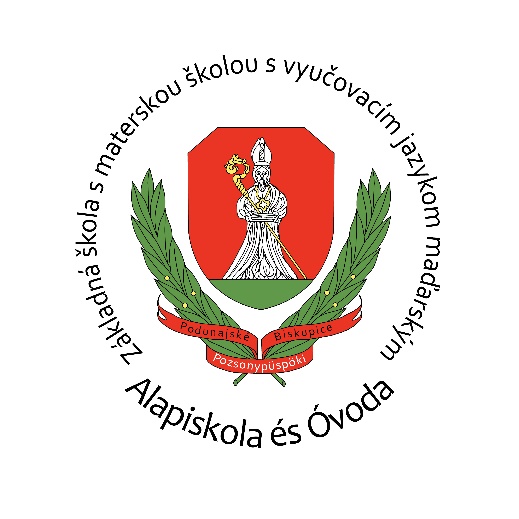                  Iskolai rendtartás Az iskolai rendtartás rögzíti a tanulók jogait és kötelességeket, valamint az iskola munkarendjét. Betartása és betartatása iskolánk minden tanulójának és dolgozójának joga és kötelessége. Kidolgozásánál figyelembe vettük az Iskolatörvénybe foglaltakat. Aláírásával diákjaink és szüleik igazolják, hogy tisztában vannak jogaikkal és egyben kötelességeikkel is. Az iskolai rendtartást az iskola igazgatója készíti el. A pedagógiai tanács fogadja el. A rendtartás érvényes 2018. szeptember 3-tól a következő rendtartás kiadásáig, ill. záradékkal módosítható.          ....................................................... Mgr. Nagy Mónika, igazgatónő Tartalom : 1. A tanulók jogai2. A tanulók kötelességei 3. Az iskola munkarendje 4. Általános működési szabályok - A tanítás kezdete - A tanítási órákon - A testnevelés órán - Az óraközi szünetekben - A tanítás után - A hetesek teendői - A tanulók viselkedésére vonatkozó elvárások 5. A tanulók távolmaradásának igazolása 6. Szakkör és nem kötelező tantárgy választása 7. Iskolai klub és ebédlő - Iskolai klub - Iskolai ebédlő 8. Iskolai élet a tanórán kívül 9. Az iskolához tartozó területek tanórán kívüli használata 10. A diákӧnkormányzat műkӧdése 11. Jutalmazás és fegyelmezés - A tanulók jutalmazásának elvei és formái - A jutalmazás formái - Fegyelmi intézkedések - Magaviselet értékelése 12. A felügyelő pedagógus kӧtelességei13. A tӧrvnényes képviselő jogai és kӧtelességei14. Záró rendelkezések 1. A tanulók jogai a) Minden tanulónak joga van a művelődéshezAz alapfokú képzés ingyenes és kötelező. A tanulónak lehetőséget kell nyújtani az iskolai létesítmények, a számítástechnikai szaktanterem, a tornaterem és a könyvtár igénybevételéhez. A tanulónak joga van az anyanyelvén való képzéshez. b) A szabad véleménynyilvánítás jogaMinden tanuló jogosult véleményének a gondolati és a lelkiismereti szabadság jegyében való, szóban vagy írásban történő intelligens kinyilvánítására, a tananyaggal kapcsolatos kérdések felvetésére. Nem tűrhető a faji, nemzetiségi vagy más jellegű összeférhetetlenséghez vezető megnyilvánulás, sem más diszkrimináció. c) A tanuló vallási meggyőződésének megfelelően részesüljön hitoktatásban, mert joga van a vallási szabadságra. d) A megkülönböztetés tilalma azt jelenti, hogy a tanulóval az egyenlőség elvéhez igazodva foglalkozunk. Tehát faji hovatartozásától, bőrszínétől, nemi, etnikai, nemzeti hovatartozásától, szociális és anyagi helyzetétől, testi és szellemi képességeitől függetlenül az összes emberi jog megilleti. e) A tanuló jogosult a személyét, az iskola nevelési-oktatási programját érintő tények és az iskola által számára nyújtott lehetőségek megismerésére. Minden tanulónak lehetőséget kell adni a jogait és kötelességeit egyaránt körülhatároló iskolai rendtartás megismeréséhez. Az iskolában tilos a tanulók egészséges testi és szellemi fejlődését, erkölcsét veszélyeztető információk terjesztése. f) Minden tanuló jogosult teljesítménye tárgyilagos értékelésre és az alapos, észszerű magyarázatra. A tanító a tanulóval közölje az érdemjegyét és értékelését szóbeli vizsgáztatás esetén azonnal. Írásbeli és grafikai dolgozatok, illetve gyakorlati feladatok teljesítésekor a tanuló az értékelt írásbeli munkáját lehetőleg 10 napon belül kapja kézhez. A tanulók túlterhelésével ne veszélyeztessük testi és szellemi fejlődésüket. Az értékelés gyakorisága legyen egyenletes. A 30 percnél hosszabb időt igénylő írásbeli dolgozatok időpontját egyeztetni kell. Ugyanazon a napon csak egy 30 percnél hosszabb felmérőt írhatnak a tanulók, melyek időpontját előre ismerniük kell. g) Egészségvédelmi jog A pedagógusok feladatai közé tartozik az egészséges környezet megteremtése, a tanterem és az iskola kellemessé tétele. A szülőkkel együttműködve az iskola gondoskodik a folyadékfogyasztásról és az egészséges iskolai étkeztetésről. Az egészségkárosult tanuló megkülönböztetett gondoskodásra jogosult. Iskolai balesetet követően haladéktalanul értesíteni kell a tanítót, illetve a szolgálatos pedagógust vagy az osztályfőnököt. Ha az eset orvosi beavatkozást igényel, a szülőt is azonnal tájékoztatjuk, és az iskolába hívatjuk. h) A testi és lelki erőszak elleni jogNem alkalmazható olyan fegyelmi intézkedés, amelynek során kárt szenvedne a tanuló emberi méltósága. A tanulóval nem végeztethető a testi egészségét veszélyeztető, illetve képzését, előmenetelét, testi, szellemi, erkölcsi fejlődését hátráltató munka. Joga van a belátó, etikus bánásmódra.i) A magánélethez, becsülethez és jó hírnévhez főződő jogA tanuló ismereteinek, rátermettségének és állásfoglalásainak értékelése és nyilvánossá tétele ne legyen sértő, megalázó. Ne befolyásolja negatívan a gyermek önértékelését. A tanulókról csak azonosítást szolgáló alapadatok gyűjthetők (családi és utónév, a születésének helye és ideje, lakhely, születési szám, állampolgárság, nemzetiség, egészségi állapotát, adottságait tartalmazó adatok). Illetéktelen kézbe ezek nem kerülhetnek, titoktartás vonatkozik rájuk. j) A védelmezés és a segítségigénylés jogaHa a gyermek veszélyeztetve van, segítséget kap. Ha fennáll a zaklatás (pénzkövetelés, szolgálattételre kényszerítés, tárgyak, étel elvétele, erőszak, verés, fizikai megalázás) veszélye, a gyermek bármelyik pedagógushoz fordulhat segítségért. k) Pihenéshez, szabadidőhöz, játékhoz fűződő jog A tanulók szabadon részt vehetnek különféle kulturális és művészeti tevékenységekben. A pedagógus nem növelheti szabadon a tanórák hosszát, nem rövidítheti saját belátása szerint a szüneteket. Szerdán nem adhat írásbeli házi feladatot.l) A drogfüggőség elleni védelem jogaAz iskola egész területén és az iskola által szervezett rendezvényein tilos a dohányzás. Az iskolába és az iskolai rendezvényekre tilos alkoholt, drogot bevinni, kínálni, fogyasztani, árusítani vagy terjeszteni! E rendelkezés semmibe vétele a rendtartás súlyos megsértése, ami szigorú nevelési intézkedéseket, valamint rendőri beavatkozást von maga után. m) Az igazságos elbírálás jogaHa az iskolai rendtartás megsértése miatt szankció fenyegeti a tanulót, meg kell hallgatni, hogy véleményét szabadon kifejthesse, védekezhessen. n) Minden tanulónak joga van magyar anyanyelvét szabadon használni, nemzeti kultúráját ápolni. 2. A tanulók kötelességei Minden tanuló kötelessége a) Aktívan vegyen részt a tanórákon.b) Fgyelmezett magatartással, képességeinek megfelelően dolgozzon.c) Tartsa tiszteletben azt a tényt, hogy társainak joga van a tudás nyugodt körülmények közötti elsajátításához, ezért társait nem zavarhatja a tanóra közben, d) A házi feladatát otthon készítse el. e) A  tanórára a napi felszereléssel jelenjen meg.f)  Ha felelni vagy kérdezni szeretne valamit, felemelt kézzel jelentkezzen. g) Az ellenőrző könyvet köteles minden nap az iskolába magával hozni. h) A kapott jegyet aláíratja aznap, de legkésőbb az osztályfőnöki órára szüleivel. i) Vigyázzon a tanszerek, tankönyvek, az iskola, a tantermek és berendezésük tisztaságára, állagára (ha megrongálja az iskola vagyonát, köteles a kárt megtéríteni, a hibát kijavíttatni), óvja a falakat, a dekorációt, ügyeljen az iskolapad tisztaságára.j)  Ügyeljen az iskola környezetének tisztaságára. k) Fokozottan figyeljen a mellékhelyiségek kulturált használatára. l) Az iskolában tiszta, ápolt külsővel, a helyhez, alkalomhoz illő, időjárásnak megfelelő öltözékben jelenjen meg, ne keltsen megütközést (nem megengedett a feltűnő öltözködés, hajviselet, smink, testfestés, piercing, kirívó külső, körömlakk). m) Az okozott kárt jelentse. n) Az iskola alkalmazottaival udvariasan viselkedjen. o) A csengetés után helyét foglalja el a padban.p) Az iskolába nem hozhat egészséget vagy biztonságot veszélyeztető dolgokat, nagyobb pénzösszeget, értéktárgyakat,  stb. q) Az óra elején jelenti a pedagógusnak, ha nem készült vagy hiányzik valamilyen tanszere, de ezt nem köteles a többi osztálytárs előtt, csak a tanító előtt indokolni.r) Tilos dohányozni, drogot és egyéb élvezeti cikket használni, tilos energiaitalt fogyasztani!s) Tanítás alatt tilos az iskola épületét elhagyni! v) A tanítási órán enni-inni, csak tanítói engedéllyel lehet. w) A mobiltelefont kötelessége 8 óra előtt az öltözőszekrényében hagyni, nem viheti be a tanítási órákra, a szünetekben nem veheti ki szekrényéből, csak a tanítási nap befejezése után. Ellenkező esetben az iskola vezetőségénél lesz elhelyezve a készülék és a törvényes képviselőnek lesz átadva  személyesen.x)  Kӧteles az arra kijelӧlt helyen átӧltӧzkӧdni.y) A szaktantermekbe csak az óraadó tanárral lehet belépni. Kӧteles betartani az év elején megismertetett szaktantermek munkarendjét.            z) A tanuló kӧteles a tanítás után bezárni az ablakokat, felrakni a székeket, a pedagógus utasításait betartani.    3. Az iskola munkarendje Az iskola éves munkarendjét a tantestület határozza meg a tanév elején. A munkarendről az oktatási miniszter által kiadott, az adott tanévre vonatkozó előírások alapján a tantestület dönt. Az éves munkatervben határozza meg a tantestület a hagyományos iskolai programok időbeni elosztását, a tanítás nélküli munkanapokat. Erről az osztályfőnök ad tájékoztatást a tanulóknak az osztályfőnöki órákon, a szülőknek pedig a szülői értekezleteken. A napi munkarendet az órarend és a csengetési rend határozza meg: 0.óra: 7,00-7,451. óra: 8:00 – 8.45 2. óra: 8.55 – 9.403. óra: 10,00 – 10.454. óra: 10.55 – 11.405. óra: 11.50 – 12.356. óra.: 12.40 – 13.257. óra: 14,10 – 14,508. óra: 15,00 – 15.40Tanítás alatt az iskolát csak engedéllyel és szükség esetén felügyelettel, a szülő előzetes írásos kérése alapján hagyhatják el a tanulók.4. Általános működési szabályok A tanítás kezdete A tanuló: a) az iskolába érkezve cipőt vált a szekrényénél, b) a tanítás kezdete előtt 7:45-ig az előcsarnokban várakozik (ahol be kell tartani az ügyeletes pedagógus, gondnok utasításait), a napközisek a napközi otthon termében gyülekeznek 7,45-ig, c) 8,00-tól a késő diák az alkalmazottaknak fenntartott bejáraton csenget, mivel az iskola épülete az első csengetés után bezáródik, c) becsengetéskor a tanteremben tartózkodik, készen áll a tanulásra. A tanítási órákon a) ha a tanóra más tanteremben van, oda az órát tartó pedagógussal vonul át,b) az iskolába hozott értékekért, amelyek nem a tanuláshoz szükségesek, a tanuló felel, c) minden értékét az öltӧzőszekrényében hagyja,d) azokat a tárgyakat, amelyekkel zavarja a tanítás menetét, a pedagógus elveheti és a tӧrvényes képviselőnek adja vissza.A testnevelés órán a) A tornaterem öltözőibe ételt és italt bevinni tilos (ez vonatkozik a számítástechnika szaktanteremre és laboratóriumra is)!b) A kötelező felszerelés: póló, sportnadrág, zokni, nem fekete talpú, tiszta torna- vagy edzőcipő (a felszerelést rendszeresen haza kell vinni)!c) Balesetvédelmi szempontok miatt tilos az órán a nyaklánc, óra, gyűrű, karkötő, nagy fülbevaló viselete!d) A felmentett tanulók a felmentésük indoklása után a kijelölt helyen csendben, az órát nem zavarva töltik el az időt!e) A szülő egészségügyi probléma esetén kérheti gyermeke felmentését a  testnevelési óráról írásban (az ellenőrzőbe kell beírni)!!!f) Hosszabb időre felmentést csak orvos által kiadott dokumentum alapján adunk.Az óraközi szünetekben a) Az óraközi szünetekben a tanulók csak a saját tantermükben vagy a folyosón tartózkodnak, mások testi épségét rohangálással nem veszélyeztetik.b) Tilos kihajolni az ablakon, ráülni az ablakpárkányra és a fűtőtestekre!  c) A nagyszünetekben, az ebédszünetben a folyosón tartózkodnak vagy megfelelő idő esetén az udvarra mennek.d) Az ebédszünetben a tornateremnél elhelyezett padokon várakozik a 7. óra kezdetére.A tanítás után Az utolsó tanítási óra után a tanuló elhagyja az iskola épületét. Ha beutazó, csendben várakozhat az előcsarnokban.A hetesek teendőia) A tábla tisztán tartása, filctoll, kréta beszerzése, szellőztetés, virágöntözés, a segédeszközök előkészítése az illetékes tanító utasítására. b) Ha becsengetés után 10 perccel nem jelenik meg a tanító az osztályban, jelezze az igazgatói irodában!A tanulók viselkedésére vonatkozó elvárások Illedelmesen és tisztlettudóan viselkedik szüleivel, barátaival, tanáraival és az iskola minden alkalmazottjával.Barátságosan viselkedik barátaival, segíti munkájukat.Figyelmes és segítőkész az idősebbekkel , betegekkel  szemben. A tӧmegkӧzlekedésen átadja nekik  helyét.Védi  saját és társai egészségét, betartja a biztonságos kӧzlekedés szabályait.Tӧrvnényes képviselő nélkül az esti órákban a  nem tartózkodhat  nyilvános, kulturális, társadalmi és sportrendezvényeken, melyek nem alkalmasak 15 évnél fiatalabb gyermekek számára.5. A tanulók távolmaradásának igazolása a)  Iskolánk tanulóinak kӧtelező a választott tanítási órákon és a szakkӧrӧkӧn való részvétel.b) A tanuló köteles a tanítási órákról, szakkörökről és az iskola által szervezett rendezvényekről való távolmaradását az adott időre vonatkozó szülői vagy orvosi igazolással igazolni. c)  A szülő  3 tanítási napról való távolmaradást igazolhat, azon túl orvosi igazolás szükséges. A tanuló betegsége esetén a szülő köteles a mulasztás 1. napján az iskolát értesíteni, ha az étkezdét látogatja, akkor a nevelőnőnél is lejelenteni az ebédről a tanulót. d) A tanuló számára az előzetes távolmaradási engedélyt  háromnál több nap esetén az igazgatóságon kéri a szülő írásban. A döntés során figyelembe vesszük a tanuló tanulmányi előmenetelét, magatartását, addigi mulasztásainak mennyiségét és azok okait, valamint az osztályfőnök véleményét. e) Ha a tanulónak egy félévben az igazolt és az igazolatlan mulasztása együttesen meghaladja a 150 órát, illetve egy adott tantárgyból a tanítási órák 1/3-án nem vett részt, nem osztályozható. Kérésre, a pedagógiai testület engedélyével a tanuló osztályozó vizsgát tehet.f) Amennyiben a tanuló sportrendezvényeken, tanulmányi versenyeken az iskolát képviseli, távolmaradása nem számít mulasztásnak. g) A hiányzás igazolását a mulasztás megszűnte utáni első osztályfőnöki órán, vagy a hiányzást követő első tanítási napon be kell bemutatni az osztályfőnöknek. A hiányzást a szülő, illetve az orvos az ellenőrző könyvben igazolja. h) 1-5 igazolatlan óra osztályfőnöki, 6-10 igazgatói megrovással, 15-ig igazolatlan óra magaviseleti jegy csökkenéssel jár. i) Ha a tanuló 20 órát igazolatlanul hiányzik, az iskolának jelentenie kell a községi hivatalnak, illetve a járási szociális ügyosztálynak. Ha az adott tanévben 60 igazolatlan órát hiányzik a tanuló, a szülők ellen bírósági eljárást indíthatnak.  6. A szakkör és nem kötelező tantárgy választása Az iskola programjában elfogadott óratervek alapján az igazgató elkészíti és közzéteszi a tájékoztatót a választható szakkörökről. Szeptember 25-ig kell az iskola által kiadott nyomtatványt leadni. Kiskorú tanuló esetén a szakkörválasztás jogát a szülő gyakorolja. A választás egy tanítási évre szól. 7. Iskolai klub és ebédlő Iskolai klub a) Az alsó tagozaton és az ӧtödik osztályban napközis ellátást biztosítunk a tanulók részére. b) Minden tanév júniusában írásban mérjük fel a következő tanév igényeit. c) A napközi otthon havi díját a községháza határozza meg, amit kéthavonta kell befizetni a hónap tizedik napjáig készpénzben a nevelőnőknél. d) A tanuló napkӧzi otthonból való távozása a napkӧzi otthon osztálykӧnyvében van feljegyezve.e) Ha a szülő szeretné, hogy gyermeke nem az előre írásban meghatározott időben vagy módon hagyja el az iskolai klubot, írásban köteles ezt a nevelőnővel tudatni.A napkӧzi otthont a tanuló ӧnkényesen nem hagyhatja el.A  napkӧzi otthon reggeli ügyelete 06.30 –tól  do 7.45-ig tart.A  napkӧzi otthon  17,30 – ig műkӧdik.  Iskolai ebédlőIskolánk tanulói a Biskupická utcai alapiskola étkezdéjét veszik igénybe.A napközisek a nevelőnőkkel, a többi tanuló egyedül sétál el az étkezdéhez, felügyeletet az iskola nem biztosít.A tanulóknak a fizetendő térítési díjat az előző hónap utolsó napjáig kell kell befizetni, átutalással vagy postautalványon. A túlfizetések rendezése a következı havi díjfizetésnél történik. Az étkezésről való lemondást előtte lévő nap, délután kettőig kell elintézni. Ha a gyermek a bejelentett idő eltelte után sem jӧn iskolába, újra le kell jelenteni az ebédről, külӧnben a konyfanőnӧk felszámlázza azt. 8. Iskolai élet a tanórán kívül a) Az iskolai munkaterv szerint szervezett iskolai kulturális rendezvényeken, évnyitón és évzárón minden tanulónak részt kell vennie. b) Az iskolai ünnepélyeken való részvétel minden tanuló számára kötelező. c) Iskolai szakkörökbe, sportkörökbe, szülői hozzájárulással a tanulók önként jelentkezhetnek. d) A foglalkozásokról való távolmaradást a szülő kérheti, ill. igazolja.e) A tanulók tagjai lehetnek iskolán kívüli egyesületeknek, szervezeteknek, intézményeknek is szülői engedéllyel.d) Az iskolán kívüli foglalkozások nem zavarhatják meg az iskola órarendjét (tanóra, szakkör, rendezvények). 9. Az iskolához tartozó területek tanórán kívüli használata A könyvtárat a tanulók nyitvatartási időben látogathatják. A beiratkozás és a szolgáltatások igénybevétele díjtalan. A könyvtárból egy-egy alkalommal maximum 3 könyvet lehet kölcsönözni. A tanév végén a könyveket vissza kell hozni, ellenkező esetben a tanuló nem kapja meg évvégi bizonyítványát. Az erősen megrongált vagy elveszett könyvet pótolja a tanuló vagy megtéríti az árát. A műfüves sportpályát a nagyszünetben és délutáni testnevelés órákon vehetik igénybe a tanulók pedagógusi felügyelet mellett.10. A diákӧnkormányzat műkӧdéseA tanulói diákӧnkormányzat /diákparlament/ a tanulók által választott tanácsadó szerv, mely segíti az iskola vezetőségének munkáját.  A  4. évfolyamtól a 9. évfolyamig minden osztály két  képviselőt választ, akik a diákӧnkormányzat tagjai lesznek. Az elfogadott program szerint találkoznak. A diákӧnkormányzat programja alapján és a megszavazott Alapszabályzat szerint műkӧdik. A tanári karból választott koordinátor nyújt számára segítséget.A diákӧnkormányzat tagjait minden év elején a tanulók választják ki. Funkciójukat egy tanítási évig tӧltik be. Szükség esetén leváltható a diákӧnkormányzat tagjainak határozatképes szavazásvával.A választott képviselő kӧtelessége részt venni a diákparlament ülésein, hiányzás esetén igazolni azt.A diákparlament ӧsszes tagja egyenrangú. Szavazás esetén 1 tag1 szavazatot jelent. A jelenlévő felnőtteknek nincs szavazati joguk.A diákparlament ӧsszes tagja kӧteles informálni osztálytársait a gyűlések lefolyásáról, a megbeszélésre kerülő problémákról és határozatokról, melyet az ӧnkormányzat megszavazott.A diákӧnkormányzat határozatai minden tanulóra érvényesek.A diákӧnkormányzat nem szólhat bele azokba a határozatokba, melyek kifejezetten az iskola igazgatójának kompetenciái.11. Jutalmazás és fegyelmezés A nevelőtestület pedagógusai a tanuló pozitív és negatív cselekedeteit értékelik a cselekedet komolyságának arányában. A jutalmazás célja az elismerés, ösztönzés. A büntetés célja a cselekedet megismétlődésének megakadályozása. Azt a tanulót, aki a tanulmányi munkáját képességeihez mérten kiemelkedően végzi, aki kitartó szorgalmat vagy példamutató közösségi magatartást tanúsít, hozzájárul az iskola jó hírnevének megőrzéséhez és növeléséhez, például versenyeken való részvétellel, az iskola dicséretben részesíti, illetve jutalmazza. A jutalmazás formái Iskolánkban elismerésként osztályfőnöki és igazgatói írásos dicséretek adhatók. Az egész évben kiemelkedő munkát végző tanulók a tanév végén könyvvel és oklevéllel jutalmazhatók. A jutalmak odaítéléséről a pedagógiai tanács vagy az igazgató dönt az osztályfőnökök javaslata alapján. Az a tanuló, akinek kiemelkedő a teljesítménye (tanulmányi versenyek győztese, kulturális tevékenységben eredményes, Az év tanulója, Az év sportolója, az iskoláért kiemelkedő társadalmi munkát végzett, nem hiányzott a tanévben, stb.), jutalmát a tanévzáró ünnepélyen az iskola közössége előtt nyilvánosan veszi át. Az iskola nyilvánossága előtti jutalmazásra az osztályfőnök terjeszti elő a tanulót a szaktanító javaslata alapján. A versenyző tanulók munkájának irányítása a szaktanító feladata. A teljesítmény értékelhető szóbeli dicsérettel vagy érdemjeggyel. „Az év tanulója” címet az igazgató adományozza a pedagógiai tanáccsal együtt meghozott döntése alapján. Osztályfőnӧki dícséret: kíváló előmenetelért, a legkevesebb hiányzásért, az osztály versenyeken való képvieséséért, a példaszerű viselkedésért, a jó osztálytársi kapcsolatok kialakításáért.Igazgatói dícséret: az iskola versenyeken való sikeres reprezentálásáért, segítségnyújtásért, példaszerű tettekért, más szervezetekkel való nyilvános elismerésért. Fegyelmi intézkedések Az iskolai rendtartásban foglaltak megsértése fegyelmi intézkedést von maga után. A fegyelemsértés mértékétől függően a következő intézkedések foganosíthatók: Fegyelmi fokozatok: írásbeli osztályfőnöki figyelmeztetés 5 bejegyzés után, osztályfőnöki megrovás újabb 3 (azaz 8) bejegyzés után, igazgatói megrovás újabb 3 (azaz 11) bejegyzés után,  magaviseleti érdemjegy csökkentése 12 bejegyzés után. Annak a tanulónak az esetében, akinek osztályfőnöki megrovása van, az osztályfőnök mérlegelheti annak lehetőségét, hogy nem vehet részt az osztályközösséget megmozgató rendezvényeken, iskolai szervezésű táborokban, kirándulásokon. Az iskolai rendtartás súlyos megsértése, komoly kihágás (az iskola bármely dolgozójának vagy diákjának szóbeli, írásbeli esetleg tettleges bántalmazása, s ehhez súlyosságban mérhető esetekben – a pedagógiai tanács döntése alapján) a magaviseleti érdemjegy azonnali csökkentésével jár. Annak  a tanulónak, aki folyamatosan, súlyosan megsérti az iskolai rendtartást,  magatartási érdemjegye  leromlik:Az osztálytársakkal vagy alkalmazottakkal szembeni agresszív viselkedésért,  az osztálytársak  testi épségének veszélyeztetéséért, lopásért,Hivatalos iratok /szülői igazolások, orvosi igazolások, tanulókӧnyvi bejegyzések/ hamisításáért.Az iskola tulajdonának szándékos rongálásáért.Az iskola engedély nélküli elhagyásáért.A rasszizmus és idegengyűlӧlet terjesztéséért, kábítószerek és más tiltott szerek birtoklásáért. A tanulóval kapcsolatos  rendelkezések az osztálynaplóba megindokolva bejegyzésre kerülnek. A magaviselet értékelése Az 1-4. évfolyamban az osztályfőnök és az igazgatóság, az 5-9. évfolyamokban a nevelőtestület és az igazgatóság dönti el a magaviseleti jegy értékét. A magaviseleti jegyet a tanulók a következő követelmények alapján kapják: 1 (kiváló): Ha a tanuló teljes mértékben betartja az iskolai rendtartás szabályait, csak kisebb kihágásokat követ el, igazoltak a hiányzásai. 2 (kielégítő): A tanuló nagyot vétkezik az iskolai rendtartás ellen, vagy sok apró vétséget követ el még az osztályfőnöki vagy igazgatói megrovás után is. Igazolatlanul hiányzik több, mint 11 órát. Rendkívül arrogáns pedagógusaival, diáktársaival szemben. Szándékosan megrongálja az iskola vagy diáktársai tulajdonát. Zsarolás vagy zaklatás esetén. Eltulajdonítás esetén. 3 (kevésbé kielégítő): A tanuló viselkedése az iskolán belül és kívül is szabályellenes, magaviselete a kielégítő jegy után változatlan, illetve nagyot vét a szabályok ellen: súlyos testi sértést okoz, igazolatlanul hiányzik 11-30 óra közötti időtartamot. 4 (nem kielégítő): A tanuló rendszeresen vét az iskola belső szabályai ellen, nem korrekt a viselkedése a pedagógusokkal és a felnőttekkel szemben. Veszélyezteti tanulótársait. 30 óránál többet igazolatlanul hiányzik. 12. A felügyelő pedagógus kӧtelességeiAz iskola alkalmazottaira vonatkozó munkarend alapján a felügyeletet végző pedagógus a kӧvetkező utasítások szerint jár el:A pedagógiai felügyelet 7,30 – tól 14,10 – ig tart.A felügyeletet végző pedagógus az ügyelő diákokat megismerteti kӧtelességeikkel.Az osztályokban ellenőrzi a heteseket.Figyeli, hogy a tanulók ne hajoljanak ki az ablakokon és ne üljenek a fűtőtestekre.Felelős a biztonsági intézkedések és higiéniai szabályok betartásáért.A szünetekben a folyosón tartózkodik, figyel, hogy  a tanulók ne hagyják el az épületet és ügyeljenek a tisztaságra.Az iskolai rendtartás súlyos megszegését vagy az iskola tulajdonának megrongálását  jelenti az iskola igazgatójának.13. A tӧrvényes képvieselő jogai és kӧtelességeia) A szülő kӧteles gyermekét bejelenteni a kӧtelező iskolalátogatásra és ügyelni arra, hogy gyermeke rendszeresen és időben érkezzen az iskolába, ellenkező esetben az iskola vezetőségének kötelessege jelenteni a mulasztást a megfelelő szerveknél.b) A szülő kӧteles az iskolának megadni aktuális lakhelyének címét, telefonszámát, e-mail címét.c) A szülő kӧteles  gyermeke számára olyan feltételeket biztosítani, melyek szükségesek a tanítási órákra való felkészüléshez és az iskolai feladatok megoldásához.d) Betartani az iskolai rendtartás szabályait.e) Ügyelni a gyermek szociális és kulturális hátterére és respektálni az ő speciális  nevelési – oktatási szükségleteit.f) A szülő kӧteles  tájékoztatni az osztályfőnӧkӧt a tanuló egészségügyi problémáiról. Az ilyen információk elhallgatása a gyermek egészségének veszélyeztetéséhez, illetve a tӧbbi tanuló biztonságának veszélyeztetéséhez vezethet. g) A szülők rendszeres kapcsolatban vannak az óraadó tanárokkal a szülői munkakӧzӧsségen kersztül, illetve személyesen a megadott kontzultációs órák keretén belül.h) A szülői munkakӧzӧsség fontos részét képezi a neveléssel és az iskola vezetésével kapcsolatos kérdések megoldásában.i) A szülői munkakӧzӧsség tanácsadói feladatot tӧlt be. A szülők  a munkakӧzӧsségen keresztül nyújthatnak tárgyi, anyagi és kӧzhasznú segítséget, elsősorban az iskolai kӧrnyezet fejlesztésére.j) A szülői munkakӧzӧsség további feladatokat is ellát: segítséget nyújt az iskolán kívüli tevékenységben, segítséget nyújt a gyerekek védelmében a káros hatásokkal szemben, nem szól bele a nevelői - oktatói tevékenységbe, de segít megteremteni a megfelelő kӧrülményeket és támogatja azt.k) Az iskola kӧtelessége tájékoztatni a szülőket a tanuló tanulmányi eredményeiről és magatartásáról a tanulókӧnyv segítségével. A pedagógus nem csak elmarasztal, hanem a helyénvaló dícséretet is átadja a tӧrvényes képviselőnek. A tanulókönyvbe való beírás előtt a pedagógus mindig átgondolja, hogy az adott esetben nem lenne-e helyesebb a szülővel személyesen találkozni.l) Ha a szülő nincs megelégedve az osztályzattal, három napon belül az iskola igazgatóját megkérhetik, hogy komisszionális vizsgát tegyen gyermeke. A szülőnek az igazgató előzetes beleegyezésével joga van a részt venni a komisszionális vizsgán.m) A szülőnek az igazgató előzetes beleegyezésével joga van a részt venni az  oktatáson. n) A szülőnek joga van megismerkedni az iskola nevelési – oktatási programjával és az iskolai rendtartással.o) A szülő a tanításon kívül  teljes mértékben felelős gyermekéért.p) A szülők respektálják, hogy: a pedagógus a pedagógiai munkájával kapcsolatban védett személyként szerepel és a pedagógusnak joga van a nem szakszerű beavatkozások ellen védekeznie.q) Az iskola alkalmazottai a szülők rendelkezésére állnak a szülői értekezleteken, szünetekben, az iskola vezetősége  7,30-tól 15,30-ig, vagy az előre megegyezett konzultációs időpontokban.14. Záró rendelkezések a) Az iskolai rendtartás az összes tanulóra és alkalmazottra vonatkozik.b) Az osztályfőnök kötelessége megismertetni a diákokat az első osztályfőnöki órán,  és törvényes képviselőiket az első szülői értekezleten megismertetni az iskolai rendtartással.c) Az iskolai rendtartás nyilvános, az igazgatói irodában, a tanáriban és a tantermekben bárki számára hozzáférhető, minden évben felülvizsgálatra, igény szerint módosításra kerül.Az iskolai rendtartást az igazgató javaslatára a nevelőtestület 2018. augusztus 27-én elfogadta és  2018. szeptember 3-án lép hatályba. Elérhetőségeink: 02/45248667 vagy skola.vetvar@gmail.com címen. Aláírásommal igazolom, hogy a fenti Iskolai rendtartás szövegét megértettem, és rendelkezéseit betartom:_________________________________________________________________________________________________________________________________________________________________________________________________________________________________________________________________________________________________________________________________________________________________________________________________________________________________________________________________________________________________________________________________